Verslag online-vergadering Oudercomité van 7/9/20, 20 u.Aanwezig:  Bart, Caro, Dorien, Greet, Gudrun, Gwen, Irina, Iris, Isolde, Ivo, Jill, Joke, Liesbeth, Lieselotte, Rebecca, Sara, Suzanne, Tess, Veerle F., Veerle M., Vince, WendyVerontschuldigd: NathalieVerslag: Sara Het is zo ver. Nog enkele minuten en we zullen worden toegesproken door de Grote Leider, die we voor het gemak en uit respect voor zijn privacy en anonimiteit ‘Vince’ zullen noemen. Mijn hart klopt in mijn keel. 19.56 … 19.58… Ik ben binnen! Daar lacht Gudrun, levende reclame voor de weldadige invloed van de jeugdbeweging, me al minzaam toe. Geen slecht begin. Maar hoe zal Vince reageren? Een nieuwe herder voor de troep, en dan nog eentje uit de vastgoedwereld… Ik vertrouw het maar half. Maar mijn angst blijkt al snel overbodig. Van achter een stijlvol brilmontuur kijkt Vince innemend in de camera. Om 20.10 opent hij de vergadering. We zijn vertrokken.  Financiën (Ivo)Bij het woord ‘financiën’ voel ik doorgaans mijn oogleden zakken, maar dat is buiten Ivo gerekend. Fris als een waterkieken vergast hij ons met tomeloos enthousiasme op een uiteenzetting over onze geldzaken. Zelfs bij de mededeling dat we dit jaar op -298,75 euro zijn geëindigd (begonnen zijn we op 9000), zet ik het net niet op een juichen. Als hij eraan toevoegt dat ook briefjes van onkosten gemaakt voor 31/8 nog binnen mogen, werp ik hem een kushandje toe. Hij ziet het niet. Uiteraard treft Ivo geen enkele schuld voor onze kleine financiële tegenslag. Het afscheid van Guido was een eenmalige en uitzonderlijke kost en met dank aan *$% corona bleven de inkomsten dit jaar beperkt tot Halloween en de kerstrozen.Bijkomende kosten zijn de bijpassing voor de maximumfactuurhet afscheid voor de zesdejaars (is meteen voor twee jaar)de herstelling/aankoop van de fietsjes (ook meteen voor een aantal jaar)de geluidsinstallatie voor de kleuters (idem).Goed financieel beleid heeft ertoe geleid dat we nog een mooie reserve hebben, dus we hebben nog wel even genoeg om de school en de leraren te kunnen blijven ondersteunen. Personeel en leerlingen (Gudrun)Immer zwoel en lichtjes hees, neemt Gudrun hierna het woord. Alsof ze de winnende lottocijfers leest, licht ze ons in over de stand van zaken wat betreft personeelsbezetting en leerlingenaantal. Ze brengt me daardoor even helemaal uit mijn concentratie, waardoor ik alle essentiële info omtrent de leerkrachten lijk te missen. Meer dan wat namen en vage data dringen niet door tot mijn hersenpan. Ik maak een mentale notitie dat ik Gudrun wat dit betreft zeker om hulp moet vragen bij het maken van het verslag. Terwijl ik deze mentale notitie maak, vergeet ik opnieuw te schrijven, en zo gaat het van kwaad naar erger.LERAREN (Gudrun! HELP!!)Ingrid Knops komt terug, maar we weten niet of dat half- of voltijds is. Afhankelijk daarvan gebeurt er iets met Anne Rogier en juf Dorien, maar ik weet niet wat. Hopelijk is het niets ergs.Daphne is een heel schooljaar afwezig en wordt vervangen door Glen.Ellen gaat weg of komt terug op 1/1/21Idem voor Femke VDA op 1/5Emma L. is vanaf 1/12 afwezig wegens zwangerJenny: 1/5/21 met pensioenEn dan iets met Anne De Vries en Fanny Tasseel. Een intrigerend mysterie.	LEERLINGENNog elke dag moeten nieuwe leerlingen worden geweigerd. Er zijn te veel kindjes ingeschreven door het niet-optimaal functioneren van het nieuwe aanmeldsysteem in combinatie met de nieuwe wijk. Heel wat kindjes woonden op het moment van inschrijving nog niet in de buurt van de school en zijn dus ‘extra’. Het probleem van te volle klassen lost zich doorgaans vanzelf op door verhuis etc.In 4, 5 en 6 zijn er wel nog plaatsen en kan er worden ingeschreven naar willekeur. Infrastructuur (Gudrun)Gudrun is nu helemaal op dreef en vertelt geestdriftig verder. Niemand denkt er nog maar aan om haar te onderbreken. Ze heeft weer die blik in haar ogen.Op donderdag 10/9 komt de preventieadviseur, die ons hopelijk zal verlossen van de gespreide speeltijden. De reden daarvoor is overigens geen gemakzucht, want het is geen cadeau voor de leerkrachten om het klaar te krijgen. Een gebrek aan sanitair ligt aan de basis.Redder in nood is Kevin de Lollige Loodgieter die alles zal herstellen wat stuk is. Een extra wasstraat met tien kranen is nog in productie. Halloween (Vince)Schijnbaar beheerst maar inwendig juichend neemt Vince het hier over. De groep hangt aan zijn lippen, want het onderwerp op de agenda is niets minder dan de Halloweenwandeling, die dit jaar coronagewijs aan een draadje van spinrag hangt.Comité Halloween had een aantal goeie ideeën. Het meest recente voorstel, dat nog moet worden gefinetuned: Kleinere groepen, kinderen uitnodigen per klas, zodat het belangrijkste van het Halloweengebeuren kan worden behouden: het feest voor de kinderen. Kindjes komen met hun gezin, 3 klassen worden tegelijk uitgenodigd voor 1,5 uur.Tafeltjes op de speelplaats, kinderen gaan ergens heen met hun klasbubbel (een lokaal of buiten)De schrikaanjagers komen op die manier nog aan bod.Crowd control door inschrijving vooraf, zakje met bonnetjes, snackjes.Elke groep krijgt begin- en einduur.De Halloween-werkgroep bestaat uit een stel ongebreidelde en uiterst charmante enthousiastelingen, genaamd Greet, Joke, Veerle F., Isolde, Rebecca, Gudrun en Sara. Bart stelt de kritische vraag of dat wel wordt goedgekeurd door de preventieadviseur. Veel hangt ervan af of het schooldomein als buiten of binnen wordt gezien. Greet herinnert ons aan het eerder gelanceerde idee van een belevingswandeling. De bezorgdheid die daar rijst is dat de mensen mogelijk dicht op elkaar zullen komen te staan. Joke oppert dat we niet zozeer met vertelstanden zouden werken, dan wel met een beeldend verhaal.Conclusie: Halloween gaat door op een veilige manier, de werkgroep werkt verder uit. Recrutering nieuwe leden (Vince)Popelend om zijn team uit te breiden, polst Vince naar de zin of de onzin van het recruteren van nieuwe leden. Met zo weinig activiteiten, is actief gaan ronselen mogelijk het onzinnigste idee sinds de uitvinding van toiletgolf. 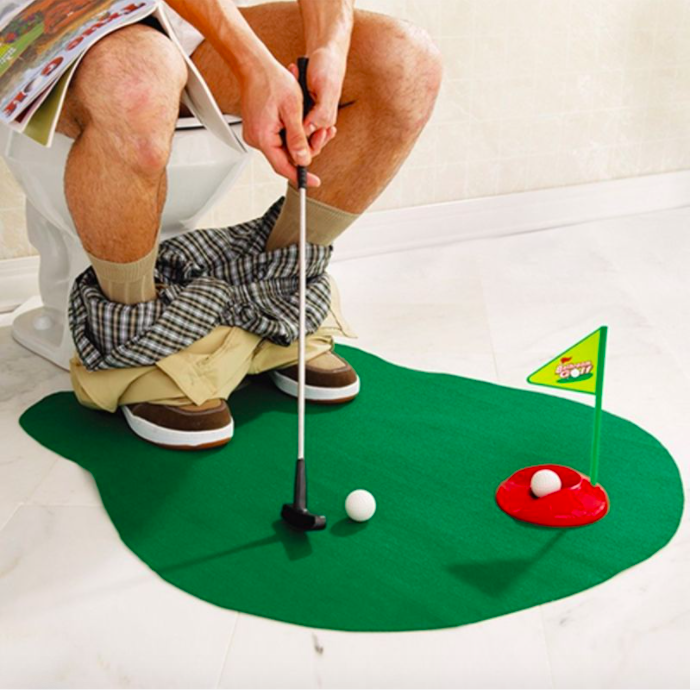 Er wordt besloten dat we niet actief gaan ronselen, maar dat ouders die willen lid worden uiteraard welkom zijn.Kerstrozen (Vince)De kerstrozenverkoop brengt in verhouding veel geld op voor relatief weinig werk. Dat is uiteraard het gevolg van de natuurlijke charme waarmee we de potten aan de man dan wel vrouw brengen, als het moet met de glimlach in de gietende regen. Maar de vraag die ook nu weer rijst: WAT MET CORONA???En die vraag wordt meteen gevolgd door een tweede: wie volgt Arabelle op als verantwoordelijke? Het antwoord komt snel: dat is Nathalie, Koningin van de Kerstrozen. Samen met Liesbeth, Irina en Iris, fris en fruitig als een bosje viooltjes, zal zij bedenken hoe we de kerstrozenverkoop dit jaar kunnen laten werken. Steken we briefjes in de bus en wordt er op voorhand betaald? Worden bestellingen nog aan de deur gebracht? Kunnen de rozen nog op school worden afgehaald? Stof tot nadenken, wordt vervolgd!Sint-MaartenAlle mythes en fabels ten spijt, is het bij Hombekenaren intussen gemeenzaam bekend dat Sint-Maarten helemaal geen krakkemikkige ouwe sok uit Spanje is. Wie dat verhaal nog ophangt, is niet mee met de zaak. Sint-Maarten is ook dit jaar niemand minder dan de kwieke spring-in-‘t-veld Bart Dumon. Zijn team bestaat uit Tess, Kristien en Dorien, die de goedheiligman dit jaar zullen verenigen met de Heilige Corona-van-mijn-Voeten, en tot een strak plan zullen komen.Gwen was vorig jaar de immer sympathieke Mevrouw Pannenkoek en wil ook dit jaar haar steentje bijdragen, in de werkgroep die er zal komen.GrootouderfeestHet is geen tijd voor flauwe moppen. Een grootouderfeest ten tijde van corona zou ongeveer even verstandig zijn als een kampvuur in een vuurwerkfabriek. Optie: de kleuters meermaals laten optreden?  is zeer moeilijk voor kleuters + tussenin stoelen ontsmetten?Optie: streamen?  kleuters zonder publiek laten optreden heeft weinig kans op succesOptie: de grotere kinderen als publiek inschakelen?  hoe krijgen we die daar dan? Conclusie: wordt nog niet 100% afgeschreven, maar kan uiteraard alleen als helemaal veilig.SchoolfotograafOp maandag 14/9 komt de schoolfotograaf. Gebeurt coronaproof in de refter van de school. Is echt nodig, want vorig jaar waren er ook al geen foto’s en die zijn nodig voor het leerling-opvolgsysteem. Pedagogische studiedagHeeft plaats op 5/10.Heeft als thema voor de leerjaren klasdifferentiatie en zelfregulerend leren.Thema voor de kleuters: Ijsbergrekenen. UitstappenDe bosklassen gaan door, zeeklassen alleen als er in het home genoeg ruimte is voor bubbels. De boerderijklassen gaan voorlopig nog door, maar niet bij code oranje.KalenderJill, strenge maar rechtvaardige Meesteres van de Kalender, herinnert de leerkrachten er graag aan dat ze nu werk moeten maken van een leuke foto om op tijd klaar te raken. Afspraken binnen het OCVince, Bart en Ivo, aka Team TV (kan staan voor TriumViraat of TestosteronVoorzitters, naar keuze) hebben op papier gezet wat de verwachtingen zijn voor nieuwe OC-leden. Zo wordt het voor eventuele nieuwelingen duidelijk wat van hen wordt verwacht en wat ze in ruil mogen verwachten. Sara gaat dat nog een beetje aanpassen, tekstgewijs. Het charmante Halloweenteam wordt nog eens overlopen (zie boven).Team Geflipt Feestcomité zoekt een nieuwe datum voor Comité Final (afscheid voormalige comitéleden).Grootouderfeest: de hulp van de ouders is absoluut welkom voor de toog, het klaarzetten van de koffie, de koekjes…Bart, de Sint weet je wel, heeft dat in het verleden gedaan en wil zich daar dit jaar opnieuw voor inzetten. Er zal ook een werklijst komen. Afscheid zesdejaarsHet afscheid van de zesdejaars is niet kunnen verlopen zoals andere jaren, maar toch heeft het team er iets bijzonders en bijzonder moois van gemaakt. Het was fijn dat de ouders het toch mochten meemaken op deze speciale manier. Was mooi, emotioneel, de hele dag echt het feest van de kinderen (misschien het grootste voordeel van de coronaversie). We kunnen er misschien iets van overhouden voor komende jaren? Zoom-infosessiesDoor corona kwamen ook de infomomenten bij het begin van het schooljaar in het gedrang. Maar dat was buiten Team Esdoorn gerekend. Deze Guardians of the Galaxy, fel, flexibel en fars, kwamen in een mum van tijd met de oplossing: Zoomsessies. Die zijn vlot en goed verlopen, big up voor Team Esdoorn!Peuters en hun ouders hebben wel allemaal een vol uur persoonlijk contact met hun nieuwe juf gekregen. Suzanne raakt aan dat het nadeel daarvan is dat je geen andere ouders leert kennen. Meenemen voor volgend jaar!Joke vermeldt dat ze door deze situatie de infomomenten van andere jaren wel (nog meer) naar waarde heeft kunnen schatten.Varia en rondvraagDe volgende belangrijke vergadering zal over de begroting gaan. Wordt nog een moeilijke, maar is wel de leidraad voor volgend jaar en dus bijzonder belangrijk. Ivo, Gudrun, Suzy en Nancy mogen er niet ontbreken, net als een secretaris voor het verslag. Vince gaat een voorstel voor datum doen.Er luiden heel wat positieve stemmen over dit oudercomité, mensen voelen zich op hun gemak en dat is uiteraard een goed teken. Vince wordt langs alle kanten welkom geheten, er verschijnen blosjes op zijn wangen.De voorbije periode is raar geweest en het is nog steeds allemaal wennen en vreemd. Maar als team slaan we ons er goed doorheen. De school doet dat schitterend en krijgt uit verschillende hoeken applaus. Te veel om hier in detail te vermelden. Maar de conclusie: goed bezig! Gudrun, heldin van het moment, heeft de school like a boss door de crisis geleid en doet dat nog steeds. Gesteund door een geweldig team, dat op veel applaus van de ouders kan rekenen.De vraag rijst of het brengen en halen aan de schoolpoort op deze manier zal blijven gaan, wegens toch een beetje chaotisch  de verhoopte kalmering na de eerste dagen laat wat op zich wachten, er wordt nagedacht over bijsturing.Wanneer zal de schoolbus opnieuw rijden?  zo snel mogelijk. Een probleem daar is dat je kleuters en lagereschoolkinderen niet mag combineren, wat het allemaal zeer complex maakt.Veerle M. polst naar het maken van huiswerk in de nabewaking  moeilijk om studie aan te bieden in een veilig kader. De kinderen kunnen vanaf een bepaald uur wel naar binnen en dan eventueel hun taken maken etc. Veerle F., voorvechtster van zwakkeren, sterkeren, ouderen, jongeren en iedereen ertussenin, doet het relaas van haar contact met de stad in verband met de gevaarlijke situatie aan de spoorweg. Het antwoord van de stad op haar oproep tot verbetering was negatief. Joke, Gudrun en Tess nemen dit mee op. Er moet contact worden opgenomen met Infrabel en het schepencollege, en dit komt opnieuw op de leerlingenraad. Greet stelt foto’s voor, dat kan helpen. Veerle F. overweegt een slinkse enscenering. De volgende vergadering wordt gepland op 12 oktober. Moe maar tevreden nemen we afscheid van elkaar en kruipen we elk ons eigen bedje in (daar ga ik toch van uit), klaar om te dromen van Esdoorns en aanverwanten.  